12th October 2022Dear Councillor,You are summoned to the meeting of Perton Parish Council Allotment Committee, to be held in the board room, Perton Civic Centre on Wednesday 19th October 2022 at 6.00pm.   Yours faithfully
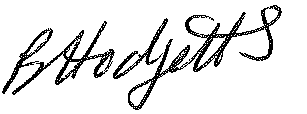 Becky HodgettsClerk to the CouncilAll persons attending this meeting are hereby notified that this meeting will be recorded by the Parish Council to assist the Parish Clerk in the compilation of minutes. The recording will be deleted once the minutes have been approved. AGENDAA01/22	To receive apologies for Absence A02/22 	To receive Declaration of Disclosable Pecuniary and Other Interests from the AgendaA03/22 	Minutes - To approve minutes of the Allotment Committee meeting held on 27th April 2022.A04/22 	Site Layout  -  to receive an update on the site and possible date for public eventA05/22 	Draft Rule book - To approve the final documents for plot holders. A06/22 	Water & Electricity  - to receive update.A07/22	Items for next agenda  - to propose items for future agendas.A08/22	Date and time of next meeting - To agree the next meeting date.Crime & Disorder Implications
Section 17 of the Crime & Disorder Act 1998, places a duty on a local authority to consider crime and disorder implications and to exercise its various functions with due regard to the likely effect of the exercise of those functions and to do all that it reasonably can to prevent crime and disorder in its area. Where relevant any 
decisions made at the Parish Council meeting have taken this duty of care into consideration